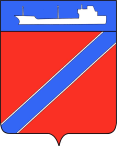 ПОСТАНОВЛЕНИЕАДМИНИСТРАЦИИ ТУАПСИНСКОГО ГОРОДСКОГО ПОСЕЛЕНИЯ               ТУАПСИНСКОГО РАЙОНА от   02.09.2016                                                                        № 1365г. ТуапсеО внесении изменения  в постановление администрации Туапсинского городского поселения от 23 декабря 2015 года №1721 «Об утверждении квалификационных требований к направлению и квалификации профессионального образования для замещения должностей муниципальной службы администрации Туапсинского городского поселения» 	В соответствии с Законом Краснодарского края от 8 июня 2007 года №1244-КЗ «О муниципальной службе в Краснодарском крае»,Законом Краснодарского края от 3 мая 2012 года №2490-КЗ «О типовых квалификационных требованиях для замещения должностей муниципальной службы в Краснодарском крае» п о с т а н о в л я ю:	1.Внести в постановление администрации Туапсинского городского поселения от 23 декабря 2015 года №1721 «Об утверждении квалификационных требований к направлению и квалификации профессионального образования для замещения должностей муниципальной службы администрации Туапсинского городского поселения следующее изменение:	1.1. пункт 5 раздела 3. «Старшие должности муниципальной службы» приложения изложить в редакции согласно приложению.	2. Исполняющему обязанности начальника отдела ЖКХ Бродской Н.И. в течение десяти рабочих дней  со дня официального опубликования настоящего постановления внести соответствующие изменения в должностную инструкцию ведущего специалиста (по осуществлению муниципального жилищного контроля) отдела ЖКХ.	3. Начальнику отдела юридического обеспечения, по взаимодействию с представительным органом, организации работы с обращениями граждан, общественностью и СМИ Дроботовой Т.Ф. разместить  настоящее постановление на официальном сайте администрации Туапсинского городского поселения.24. Сектору по документообороту управления делами администрации Туапсинского городского поселения (Кот) обнародовать настоящее постановление  в установленном порядке.	5. Контроль за выполнением настоящего постановления возложить на начальника управления делами Миля В.В.6. Постановление вступает в силу со дня его обнародования.Исполняющий обязанности главы Туапсинскогогородского поселения                                                            Е.М.БалантаеваПРИЛОЖЕНИЕУТВЕРЖДЕНпостановлением администрацииТуапсинского городского поселенияТуапсинского районаот 02.09.2016 г. № 1365Квалификационные требования к направлению и квалификации профессионального образования для замещения должностей муниципальной службы администрации Туапсинского городского поселенияИсполняющий обязанностиначальника управления делами                                                               А.И.Кот№ п/пДолжности муниципальной службы по группамКвалификационные требованияКвалификационные требованияКвалификационные требования№ п/пДолжности муниципальной службы по группамОбразовательный уровеньНаправлениеКвалификация                                          3. Старшие должности муниципальной службы                                          3. Старшие должности муниципальной службы                                          3. Старшие должности муниципальной службы                                          3. Старшие должности муниципальной службы                                          3. Старшие должности муниципальной службы           5.Ведущий специалист ( по осуществлению муниципального жилищного контроля) отдела ЖКХВысшее профессиональноеСреднее профессиональное«Экономика и управление»Государственное и муниципальное управлениеЭкономика и управление на предприятииЭкономика труда«Гуманитарные науки»ЮриспруденцияМенеджерЭкономист-менеджерЭкономистЮристБакалавр юриспруденцииМагистр юриспруденции